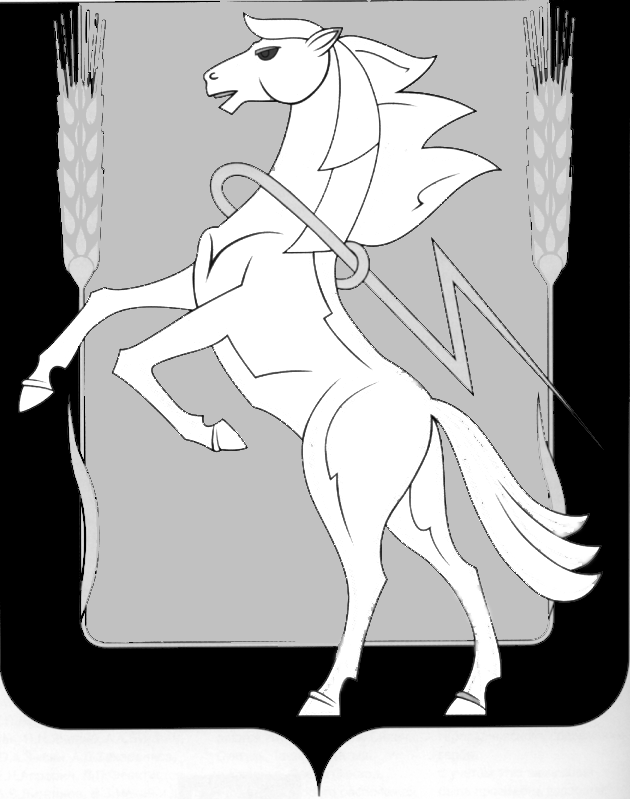 Совет депутатов Рощинского сельского поселенияСосновского муниципального района Челябинской областиЧетвертого созываР Е Ш Е Н И Е от «23» октября 2019 г. № 8	п. Рощино				            	          О утверждении председателей и членовпостоянных комиссий Совета депутатов Рощинского сельского поселения	Руководствуясь «Положение о постоянных комиссиях Совета депутатов Рощинского сельского поселения» № 29 от 27.03.2015 года, Совет депутатов Рощинского сельского поселения четвертого созыва РЕШАЕТ:Утвердить председателей и членов постоянных комиссий Совета депутатов Рощинского сельского поселения четвертого созыва.  Комиссия по вопросам бюджета, финансов, налогов:- председатель – Саламатин Василий Дмитриевич- члены комиссии – Воложенин Вадим Александрович, Волосникова Светлана Юрьевна.   Комиссия по социальным вопросам:-    председатель: Чупин Олег Михайлович  -     члены комиссии – Шульгина Екатерина Владимировна, Андрейченко Евгений Александрович.           3. Комиссия по вопросам ЖКХ, благоустройству и градостроительному регулированию:                -    председатель: Андрейченко Евгений Александрович                -  члены комиссии – Демчук Вадим Владимирович, Перкин Олег Сергеевич, Рындин Владимир Викторович.            4.  Комиссия по правовым вопросам:                 -   председатель – Рогацевич Валентина Анатольевна                 - члены комиссии – Овчинников Антон Олегович, Волосникова Светлана Юрьевна.Глава Рощинского                                                      Председатель Совета депутатов сельского поселения                                                  Рощинского сельского поселения______________Л.А. Ефимова                                  ______________С.Ю. Волосникова